Memo.No.46.02.4100.000.07.001(Part-1).21-1692                                                                           	             Dated: 13-04-2023e-Tender Notice: 49/2022-23e-Tender is invited in the National e-GP System  (http://www.eprocure.gov.bd) for  The Procurement of Following Tender ID & Schemes.(For LTM, Only Enlisted Constructors of LGED, Jashore District are eligible In that case, Tender must be submitted  updated tenders Enlistment book of LGED). This is an online Tender, where only e-Tender will be accepted in the National e-GP Portal and no offline/ hard copies will be accepted. To submit e-Tender, registration in the National e-GP system portal (http:www.eprocure.gov.bd) is required.The fees for downloading the e-Tender Documents from the National e-GP System Portal have to be deposited on line through any registered banks branches. Further information and guidelines are available in the National e-GP system portal and also from       E-mail: xen.jashore@lged.gov.bd Or Call to 024777-61422. For any quarries interested Tendered are requested communicate with the undersigned during office hours.Copy for kind information and necessary action:-1.    Chief Engineer, LGED, LGED Bhaban, Agargaon, Dhaka-12072.    Additional Chief Engineer, LGED, Khulna Division, Khulna.	3.    Superintending Engineer (PM&E), LGED, LGED Bhaban, Agargaon, Dhaka-1207.4.    Superintending Engineer, LGED, Jashore Region, District: Jashore.5.    Project Director, GSID-2, LGED, Agargaon, Sher-E-Bangla Nagar, Dhaka.6.    Deputy Commissioner, District: Jashore.7.    Superintendent of Police, District: Jashore.8.    Executive Engineer, PWD/RHD/BWDB, District: Jashore. 9.  Upazila Engineer, LGED, Upazila: Sadar/Bagherpara/Abhoynagar/Monirampur/Keshabpur/Chowgacha/ Jhikargacha/       Sarsha District: Jashore. 10.  The Editor, The Daily Gramer Kagoj, Post Office Para, Jashore. He is requested to publish attached notice one day in inner        page shortly so far within 15/04/2023.11.  Notice Board (All)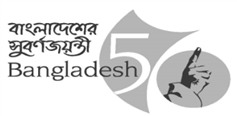 Government of the People’s Republic of BangladeshLocal Government Engineering DepartmentOffice of the Executive EngineerJashorewww.lged.gov.bd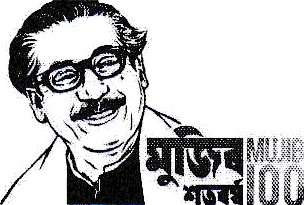 Sl.No.Package No, Tender ID No & Name of SchemeTender MethodTender Document Selling last Date & TimeTender/Proposal Closing/Opening Date & Time01GSID-2/JSR/DW-94 (TID- 816270)Improvement of Sarsha Pantapara Sarbojanin Puja & Nut Mondir under Sarsha Union [Latitude: 23.06020944 Longitude: 88.9455653] under Sarsha Upazila District JashoreLTM02-May-2023 14:0003-May-2023 14:0002GSID-2/JSR/DW-102 (TID- 816271)Improvement of Chanda Jame Mosque under Fulsara Union [Latitude: 23.09560 Longitude: 89.04360] under Chowgacha Upazila District JashoreLTM02-May-2023 14:0003-May-2023 14:0003GSID-2/JSR/DW-108 (TID- 816272)Improvement of Isapur Mondalpara Graveyard under Chowgacha Pourashava [Latitude: 23.26908 Longitude: 89.02705] under Chowgacha Upazila District JashoreLTM02-May-2023 14:0003-May-2023 14:0004GSID-2/JSR/DW-109 (TID- 816273)Improvement of Kandi Jame Mosque under Jagodishpur Union [Latitude: 23.285275 Longitude: 89.082243] under Chowgacha Upazila District JashoreLTM02-May-2023 14:0003-May-2023 14:0005GSID-2/JSR/DW-112 (TID- 816274)Improvement of Pachnamna Boro Jame Mosque under Chowgacha Pourashava [Latitude: 23.27114 Longitude: 89.01832] under Chowgacha Upazila District Jashore.LTM02-May-2023 14:0003-May-2023 14:0006GSID-2/JSR/DW-115 (TID- 816275)Improvement of Arpara Mondir (Gosh Para) under Jagodishpur Union [Latitude: 23.1950 Longitude: 89.0610] under Chowgacha Upazila District Jashore.LTM02-May-2023 14:0003-May-2023 14:0007GSID-2/JSR/DW-116 (TID- 816276)Improvement of Chowgacha Kali Mondir under Chowgacha Pourashava [Latitude: 23.25956 Longitude: 89.01892] under Chowgacha Upazila District Jashore.LTM02-May-2023 14:0003-May-2023 14:0008GSID-2/JSR/DW-117 (TID- 816277)Improvement of Ranialic Sharbojonin Sree Sree Durga Mondir under Pashapole Union [Latitude: 23.202763 Longitude: 89.106199] under Chowgacha Upazila District Jashore.LTM02-May-2023 14:0003-May-2023 14:0009GSID-2/JSR/DW-120 (TID- 816278)Improvement of Hakimpur Mondir under Hakimpur Union [Latitude: 23.348456 Longitude: 89.031956] under Chowgacha Upazila District Jashore.LTM02-May-2023 14:0003-May-2023 14:0010GSID-2/JSR/DW-123 (TID- 816279)Improvement of Jatrapur Dakkinpara Jame Mosque under Hakimpur Union [Latitude: 23.325366 Longitude: 89.057474] under Chowgacha Upazila District Jashore.LTM02-May-2023 14:0003-May-2023 14:0011GSID-2/JSR/DW-128 (TID- 816280)Improvement of Sharuppur Eidgha under Hakimpur Union [Latitude: 23.359069 Longitude: 89.034989] under Chowgacha Upazila District Jashore.LTM02-May-2023 14:0003-May-2023 14:00(Md. Shariful Islam)Executive EngineerLGED, JashorePhone No.: 024777-61422E-mail: xen.jashore@lged.gov.bd